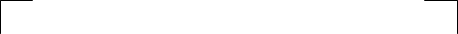 В соответствии с Федеральным законом от 06 октября 2003 года № 131-Ф3 «Об общих принципах организации местного самоуправления в Российской Федерации», Федеральным законом от 07 декабря 2011 года № 416-ФЗ «О водоснабжении и водоотведении» (в ред. от 01.04.2020 года), руководствуясь Уставом муниципального образования Первомайский поссовет Оренбургского района Оренбургской области:Внести изменения в постановление администрации муниципального образования Первомайский поссовет Оренбургского района Оренбургской области от 25.12.2013 года № 199-п «Об утверждении схемы водоснабжения и водоотведения муниципального образования Первомайский поссовет Оренбургского района Оренбургской области»:1.1. Схему водоснабжения и водоотведения муниципального образования Первомайский поссовет Оренбургского района Оренбургской области изложить в новой редакции.1.2. Определить для централизованной системы холодного водоснабжения и водоотведения муниципального образования Первомайский поссовет Оренбургского района Оренбургской области гарантирующей организацией муниципальное унитарное предприятие «Теплоснабжение» муниципального образования Первомайский поссовет Оренбургского района Оренбургской области.1.3. Установить для гарантирующей организации зону деятельности в пределах границ территории муниципального образования Первомайский поссовет Оренбургского района Оренбургской области.Контроль за исполнением настоящего постановления оставляю за собой.Постановление вступает в силу с момента подписания.Глава муниципального образования                                           О.И. КуличенкоКопия верна:Заместитель главы администрации                                             Н.В. БеляковаМуниципальное образование Первомайский поссовет Оренбургского района Оренбургской областиСХЕМА ВОДОСНАБЖЕНИЯИ ВОДООТВЕДЕНИЯМУНИЦИПАЛЬНОГО ОБРАЗОВАЕНИЯ ПЕРВОМАЙСКИЙ ПОССОВЕТОРЕНБУРГСКОГО РАЙОНАОРЕНБУРГСКОЙ ОБЛАСТИпос. Первомайский2023 годСХЕМА ВОДОСНАБЖЕНИЯИ ВОДООТВЕДЕНИЯМУНИЦИПАЛЬНОГО ОБРАЗОВАЕНИЯ ПЕРВОМАЙСКИЙ ПОССОВЕТОРЕНБУРГСКОГО РАЙОНАОРЕНБУРГСКОЙ ОБЛАСТИСОДЕРЖАНИЕВведениеСхема водоснабжения и водоотведения Муниципального образования Первомайский поссовет Оренбургского района Оренбургской области (далее – Первомайский поссовет) разработана на основании Генерального плана муниципального образования Первомайский поссовет, а также в соответствии с требованиями федерального закона от 07.12.2011 № 416-Ф3 (ред. от 30.12.2012) «О водоснабжении и водоотведении».Схема включает в себя первоочередные мероприятия по созданию систем водоснабжения и водоотведения, направленные на повышение надёжности функционирования этих систем, а также безопасные и комфортные условия для проживания людей.Схема водоснабжения и водоотведения содержит:- основные направления, принципы, задачи и целевые показатели развития централизованных систем водоснабжения и водоотведения;- прогнозные балансы потребления горячей, питьевой, технической воды, количества и состава сточных вод сроком не менее чем на 10 лет с учетом различных сценариев развития поселений, городских округов;- зоны централизованного и нецентрализованного водоснабжения (территорий, на которых водоснабжение осуществляется с использованием централизованных и нецентрализованных систем горячего водоснабжения, систем холодного водоснабжения соответственно) и перечень централизованных систем водоснабжения и водоотведения;- карты (схемы) планируемого размещения объектов централизованных систем горячего водоснабжения, холодного водоснабжения и (или) водоотведения;- границы планируемых зон размещения объектов централизованных систем горячего водоснабжения, холодного водоснабжения и (или) водоотведения;- перечень основных мероприятий по реализации схем водоснабжения и водоотведения в разбивке по годам, включая технические обоснования этих мероприятий и оценку стоимости их реализации.Мероприятия охватывают следующие объекты системы коммунальной инфраструктуры:Водоснабжение:- магистральные сети водоснабжения;- водозабор;- водоочистные сооружения;- насосные станции;Водоотведение:- магистральные сети водоотведения;- канализационные насосные станции;- канализационные очистные сооружения.В условиях недостатка собственных средств на проведение работ по модернизации существующих сетей и сооружений, строительству новых объектов систем водоснабжения и водоотведения, затраты на реализацию мероприятий схемы планируется финансировать за счет денежных средств выделяемых из федерального, областного и местного бюджета.Паспорт схемыНаименованиеСхема водоснабжения и водоотведения муниципального образования Первомайский поссовет Оренбургского района Оренбургской области.Инициатор проекта (муниципальный заказчик)Глава муниципального образования Первомайский поссовет Оренбургского района оренбургской области.Местонахождение объектаРоссия, Оренбургская область, Оренбургский район, п. Первомайский.Нормативно-правовая база для разработки схемы-	Федеральный закон от 07.12.2011 № 416-Ф3 (ред. От 30.12.2012) «О Водоснабжении и водоотведении»;-	СП 31.13330.2012 «Водоснабжение. Наружные сети и сооружения» Актуализированная редакция СНИП 2.04.02.-84* Приказ Министерства регионального развития Российской Федерации от 29 декабря 2011 года № 635/14;-	СП 32.13330.2012 «Канализация. Наружные сети и сооружения». Актуализированная редакция СНИП 2.04.03-85* Утвержден приказом Министерства регионального развития Российской Федерации (Минрегион России) от 29 декабря 2011 г. № 635/11 и введен в действие с 01 января 2013 г;- СП 10.13130.2009 «Системы противопожарной защиты. Внутренний противопожарный водопровод. Требования пожарной безопасности»;- СП 8.13130.2009 «Системы противопожарной защиты. Источники наружного противопожарного водоснабжения. Требования пожарной безопасности».Цели схемыЦелями схемы являются:-	развитие систем централизованного водоснабжения и водоотведения для существующего и нового строительства жилищного фонда в период до 2051 г.-	увеличение объёмов производства коммунальной продукции, в частности, оказания услуг по водоснабжению и водоотведению при повышении качества оказания услуг, а также сохранение действующей ценовой политики;-	улучшение работы систем водоснабжения и водоотведения;-	повышение качества питьевой воды;-	обеспечение надёжного водоотведения, а также гарантируемая очистка сточных вод согласно нормам экологической безопасности и сведение к минимуму вредного воздействия на окружающую среду.Способ достижения поставленных целейДля достижения поставленных целей следует реализовать следующие мероприятия:-	реконструкция существующих водозаборных узлов и существующих ВОС;-	строительство новых водозаборных узлов;-	строительство сетей магистральных водопроводов, обеспечивающих возможность постоянного водоснабжения Первомайского поссовета в целом;-	реконструкция существующих канализационных сетей и модернизация канализационных очистных сооружений;-	установка приборов учёта;-	снижение вредного воздействия на окружающую среду.Сроки и этапы реализации схемыПервый этап 2014-2020 гВторой этап 2021-2051 г.Ожидаемые результаты от реализации мероприятий схемыПовышение качества предоставления коммунальных услуг.Реконструкция и замена устаревшего оборудования и сетей.Увеличение мощности систем водоснабжения и водоотведения.Улучшение экологической ситуации на территории муниципального образования.Создание коммунальной инфраструктуры для комфортного проживания населения, а также дальнейшего развития муниципального образования.Контроль исполнения реализации мероприятий схемыГлава муниципального образования Первомайский поссовет Оренбургского района оренбургской области.Глава 1. Схема водоснабженияРаздел 1. Существующее положение в сфере водоснабжения муниципального образования1.1.1 Описание структуры системы водоснабжения муниципального образования Первомайский поссовет Оренбургского района (далее Первомайский поссовет).Все объекты водоснабжения являются собственностью муниципального образования Первомайский поссовет и находятся в хозяйственном ведении МУП «Теплоснабжение» МО Первомайский поссовет.Население п. Первомайский составляет 7028 человек.Водоснабжение существующей жилой, общественно - деловой и производственной застройки на территории муниципального образования Первомайский поссовет осуществляется по смешанной схеме:- зона застройки среднеэтажными жилыми домами, зона размещения объектов дошкольных и учебно-образовательных учреждений, зоны делового и коммерческого назначения, производственная зона, зона инженерной инфраструктуры и зона специального назначения (размещение военных объектов) подключены к централизованной системе водоснабжения;- зоны индивидуальной и блокированной жилой застройки подключены к централизованной системе водоснабжения, а также частично оборудованы индивидуальными приусадебными шахтными колодцами и скважинами.Зоны застроек представлены в графической части.Основные технические показатели системы водоснабжения представлены в таблице 1.Таблица 11.1.2. Описание существующей функциональной структуры централизованной системы водоснабжения Первомайского поссовета.Водоснабжение осуществляется из открытого берегового водозабора «Гидротехническое сооружение Донгузский гидроузел» (далее – ГТС).ГТС является опасным производственным объектом.Информационные сведения о ГТС приведены в таблице 2.Таблица 2Затем насосами Насосной станции 1-го подъема подается в магистральный водовод протяженностью 3,6 км, из которого вода поступает на Насосную станцию (водоподготовки). Режим работы станции непрерывный круглосуточный. В летний период отсыпается «нижняя» временная плотина ниже по течению р. Донгуз на расстоянии 1 км от ГТС. Вода из временного водозабора подается насосами второй Насосной станции 1-го подъема в магистральный водовод.Технические характеристики зданий и оборудования насосных станций приведены в таблице 3.Таблица 3Насосная станция (водоподготовки) является совмещенной: станция 2-го подъема и фильтровальная станция. Производительность станции 8,2 тыс. куб. м./сут.Технологическая схема насосной станции (водоподготовки):- вода из водовода поступает в смеситель, в который по мере необходимости (как правило, в паводковый период) вводят из реагентного хозяйства растворы реагентов (коагулянта – сернокислого алюминия), где происходит ее механическая реакция с коагулянтом (образование хлопьев), связывающих взвешенные частицы, содержащиеся в исходной воде;- после смесителя вода поступает на ускоренные осветлители, где происходит ее осветление и обесцвечивание (по типу осаждения);- затем вода поступает в фильтры, в которых в качестве фильтрующего элемента используется кварцевый песок, где происходит механическая очистка воды от других посторонних примесей органического происхождения;- после фильтров вода поступает в накопительную емкость, откуда происходит перекачка чистой воды в резервуары емкостью 750 куб. м. (3 шт.);- из резервуаров чистой вода питьевая вода с помощью насосов станции 32-го подъема подается потребителям.Обеззараживание воды производится хлораторами «ЛОНИИ-100» с применением опасного вещества – жидкого хлора в два этапа: первая ступень обеззараживания производится в смесителе, вторая ступень – после фильтров.Технические характеристики здания и оборудования Насосной станции (водоподготовки) приведены в таблице 4.Таблица 4Сведения о протяженности сетей водоснабжения и схемы сетей водоснабжения представлены в графической части.1.1.3. Данные лабораторных анализов воды.Лабораторно - производственный контроль качества воды производится ФБУЗ «Центр гигиены и эпидемиологии в Оренбургской области» по договору с Администрацией МО Первомайский поссовет Оренбургского района Оренбургской области.Лабораторные анализы производятся 2 раза в месяц согласно СанПИН.Сравнительные сезонные данные:Таблица 5Раздел 2. Существующие балансы водопотребления1.2.1. Существующие балансы водопотребления представлены в таблице 6.Таблица 6Раздел 3. Перспективное потребление коммунальных ресурсов в сфере водоснабжения1.3.1 Важным показателем повышения благосостояния населения муниципального образования Первомайский поссовет Оренбургского района является наличие для граждан возможности улучшения жилищных условий, развитие социально-культурной и коммунально-бытовой сферы.В соответствии с Генеральным планом муниципального образования Первомайский поссовет Оренбургского района Оренбургской области (далее – Генеральный план) в существующей застройке пос. Первомайский Оренбургского района имеются свободные земельные участки под строительство малоэтажного и среднеэтажного жилья площадью 53 га с ориентировочным объемом вводимого жилья 71,1 тыс.кв.м.Подключение всего вводимого жилья планируется от централизованной системы водоснабжения.1.3.2 Площадь строительных фондов и роста площадей строительных фондов представлены в таблице 7.Таблица 7Примечание: Зона специального назначения (размещение военных объектов) расположена на земельных участка, отведенных для Министерства обороны РФ.1.3.3. Развитие и перепрофилирование общественно-деловой и  производственной зон.Производственная зона включает территории всех предприятий основного и сопутствующего назначения со всеми их зданиями, сооружениями и коммуникациями. Сведений о развитии и перепрофилировании производственной зоны не имеется.Сведений о развитии и перепрофилировании общественно-деловой зоны также не имеется.1.3.4. Рост численности населения и поливных площадейТаблица 81.3.5. Объемы водопотребления и рост водопотребленияТаблица 9Раздел 4. Предложения по строительству, реконструкции и модернизации объектов системы водоснабжения4.1. Анализ технического состояния существующей системы водоснабжения.4.1.1. Гидротехническое сооружение Донгузский гидроузел находился в аварийном техническом состоянии с 2003 г. в связи с разрушением бетонных поверхностей двухпролетного шлюза, полным разрушением ледозащиты, разрушением тела земляной плотины. Водохранилище заилено на 60-70 %: его емкость уменьшилась с 1,78 млн. м3 в 1976 г. до 1,1 млн. м3 в настоящее время. Оборудование двух станций первого подъема морально и технически устарело: установлены насосы с электродвигателями мощностью 75 - 200 кВт в то время как достаточно мощности 30-50 кВт. Зона санитарной охраны (ЗСО) не обеспечена, т. к. ограждения 1-го пояса разрушены на 60%. Водовод протяженностью 3,6 км. 1953 года постройки находится в неудовлетворительном техническом состоянии.В 2019 году начаты работы по капитальному ремонту гидротехнических сооружений Донгузского водохранилища в рамках государственной программы развития водохозяйственного комплекса Российской Федерации на 2019-2020 годы.4.1.2. Водоподготовка осуществляется Насосной станцией (водоподготовки), которая имеет износ более 60% и морально устарела: обеззараживание воды производится хлораторами «ЛОНИИ-100» с применением опасного вещества - жидкого хлора; отстойники и осветлители находятся в неудовлетворительном техническом состоянии; требуется полная замена фильтрующего элемента (кварцевого песка) в объеме 200 м3; закончен срок эксплуатации практически всего прочего оборудования.4.1.3. Общая протяженность сетей водоснабжения составляет 29,3 км. Износ водопровода, находящегося на балансе поссовета по состоянию на 01.01.2014г. составлял 90%. После проведения капитального и текущего ремонтов износ составляет 28%. На сетях установлено 23 пожарных гидранта. Население поселка 100% оборудовано водопроводом.Одним из последствий такого положения стало обострение проблемы обеспечения населения питьевой водой нормативного качества и в достаточном количестве.Особую озабоченность вызывает состояние блока емкостей очистных канализационных сооружений и напорного коллектора. Отсутствие средств на ремонт привело к нарушению технологического процесса очистки фекальных стоков: вместо биологической очистки производится только механическая.Еще в 2006 г. ООО «Гидропроект» по заданию Донгузской КЭЧ района Минобороны РФ (бывшего собственника) было проведено обследование гидротехнического сооружения, в результате которого было установлено, что стоимость работ по его реконструкции будет составлять около 100 млн. руб. в текущих ценах. Стоимость дноукрепительных и дноочистительных работ составит также около 100 млн. руб. Имеется проект на реконструкцию водовода - стоимость работ составляет 43 млн. руб. в текущих ценах. Таким образом, общая стоимость работ по реконструкции открытого водозабора составит около 243 млн. руб.Исходя из вышеизложенного, а также учитывая необходимость использования наиболее защищенных источников водоснабжения в целях употребления воды гарантированного качества, необходимо перевести водоснабжение поселка из открытого водозабора на подземный.В 2013 году ОАО «Компания Вотемиро» по заданию Администрации МО Первомайский поссовет провело обследование двух земельных участков в непосредственной близости к поселку на предмет возможности организации водоснабжения поселка от артезианских скважин. В результате было получено «Гидрогеологическое заключение о возможности использования подземных вод для питьевого водоснабжения п. Первомайский Оренбургского района» с выводами: Велика вероятность вскрытия на обоих участках подземных вод с минерализацией выше 1,0 г/дм3 с возможностью водоотбора с двух участков 2500 – 3000 м3/сут. Фактической потребность составляет 1,7 – 2,0 тыс. м3/сут.Таким образом, необходимо провести мероприятия по обеспечению населения пос. Первомайский питьевой водой.Таблица 10Раздел 5. Инвестиции в строительство, реконструкцию техническое перевооружение и капитальный ремонт1.5.1 Необходимый размер инвестиций в строительство, реконструкцию, техническое перевооружение и капитальный ремонт объектов водоснабжения муниципального образования определен в соответствии с программой «Комплексное развитие систем коммунальной инфраструктуры муниципального образования Первомайский поссовет Оренбургского района Оренбургской области на 2014 – 2031 годы», утвержденной постановлением администрации муниципального образования Первомайский поссовет Оренбургского района от 25.12.2014 года № 187-п, с внесенными изменениями постановлением администрации муниципального образования Первомайский поссовет Оренбургского района 05.02.2021 № 34-п.Цель программы: создание условий для увеличения объемов жилищного строительства; комплексное решение проблемы перехода к устойчивому функционированию и развитию систем коммунальной инфраструктуры.1.5.2. Предложения по величине необходимых инвестиций строительство, реконструкцию, техническое перевооружение и капитальный ремонт объектов водоотведения на 2014 – 2020 годы.Таблица 11Раздел 6. Описание существующих технических и технологических проблем, возникающих при водоснабжении поселений, анализ исполнения предписаний органов, осуществляющих государственный надзор, муниципальный контроль, об устранении нарушений, влияющих на качество и безопасность водыПри анализе существующего состояния и функционирования водопроводных сетей систем водоснабжения можно выделить следующие проблемы:- общий износ и моральная устарелость и их технологическая отсталость оборудования системы водоснабжения;- существующие системы очистки питьевой воды не позволяют добиться требуемого в соответствии с нормативной документацией качества питьевой воды;- отсутствие полной автоматизации в системе подачи воды на источниках водоснабжения и насосной станции.Раздел 7. Экологические аспекты мероприятий по строительству и реконструкции объектов централизованной системы водоснабженияЭксплуатация установки очистки воды хозяйственно-питьевого назначения серии ОРЕЛ (тип) SWT предполагает периодический автоматический сброс шламовых накоплений из угольного фильтра в канализацию. Для осуществления защиты от возможного попадания шламовых продуктов в водозаборник необходимо предусмотреть удаление этого вида загрязнений в канализацию за пределы водоохраной зоны. В соответствии с требованиями СанПиН 2.1.4.1110-02 «Зоны санитарной охраны источников водоснабжения и водопроводов питьевого назначения» на источниках водоснабжения должны быть организованы санитарные защитные зоны. Основной целью создания и обеспечения режима в санитарных защитных зонах является санитарная охрана от загрязнения источников водоснабжения и водопроводных сооружений, а также территорий, на которых они расположены.Для соблюдения санитарного режима поверхностных источников водоснабжения предусмотрены три пояса зон санитарной охраны.Граница первого пояса ЗСО устанавливается с учетом конкретных условий, в следующих пределах: вверх по течению - 200 м от водозабора, вниз по течению - 100 м от водозабора, по прилегающему к водозабору берегу - 100 м от линии уреза воды летне-осенней межени; в направлении к противоположному от водозабора берегу вся акватория и противоположный берег шириной 50 м от линии уреза воды при летне-осенней межени.Границы второго пояса ЗСО: удалена по акватории во все стороны от водозабора на расстоянии 3 км, по территории – в обе стороны по берегу на 3 км и от уреза воды при нормальном подпорном уровне (НПУ) на 500 м.Границы третьего пояса ЗСО: удалена по акватории во все стороны от водозабора на расстоянии 3 км, по территории – в обе стороны по берегу на 3 км и от уреза воды при нормальном подпорном уровне (НПУ) на 500 м.Глава 2. Схема водоотведенияРаздел 1. Существующее положение в сфере водоотведения муниципального образования2.1.1 Описание структуры системы водоотведения муниципального образования Первомайский поссовет Оренбургского района (далее Первомайский поссовет).Все объекты водоснабжения являются собственностью муниципального образования Первомайский поссовет и находятся в хозяйственном ведении МУП «Теплоснабжение» МО Первомайский поссовет.Население п. Первомайский составляет 7028 человек.Водоотведение существующей жилой, общественно - деловой и производственной застройки на территории муниципального образования Первомайский поссовет осуществляется по смешанной схеме:- зона застройки среднеэтажными жилыми домами, зона размещения объектов дошкольных и учебно-образовательных учреждений, зоны делового и коммерческого назначения, производственная зона, зона инженерной инфраструктуры и зона специального назначения (размещение военных объектов) подключены к централизованной системе водоотведения;- зоны индивидуальной и блокированной жилой застройки подключены к централизованной системе водоотведения только на 2%, остальные оборудованы канализацией с выгребными накопительными емкостями и ямами и надворными уборными.Зоны застроек представлены в графической части.Основные технические показатели системы водоотведения представлены в таблице 12.2.1.2. Описание существующей функциональной структуры централизованной системы водоотведения Первомайского поссовета.На напорных коллекторах имеются 3 канализационно-насосных станции.Технические характеристики зданий и оборудования насосных станций канализации представлены в таблице 13.Таблица 13По напорным и самотечным сетям канализации по трем коллекторам сточные воды подаются на Блок емкостей очистные канализационных сооружений биологической очистки сточных вод (ОКС) в составе:- камера гашения – 1 шт;- песколовки – 2 шт;- метантенки (аэробные сбраживатели) – 1 шт;- первичные отстойники- 3 шт;- вторичные отстойники – 3 шт;- аэротенки – 3 шт;- контактные резервуары – 3 шт.Технологический цикл:- сточная вода по напорной сети от Станции перекачки № 2 поступает в блок емкостей очистных сооружений;- на первом этапе – в приемную камеру;- затем через решетку ручной очистки поступает в две горизонтальные песколовки с круговым движением воды;- осажденный песок удаляется гидроэлеватором по трубопроводу на песковую площадку;- далее сточная вода поступает в первичные отстойники, где происходит дальнейшая очистка от взвешенных примесей, которые удаляются с помощью гидроэлеваторов в сбраживатели и, частично, на иловые площадки;- биологическая очистка производится в аэротенках;- далее вода поступает во вторичные отстойники, где происходит ее осветление после биологической очистки;- затем вода поступает в контактный резервуар, где производится хлорирование осветленной воды;- осветленная вода попадает в биологический пруд, который представляет собой искусственно созданный водоем для естественной биологической доочистки сточных вод, основанной на процессах, происходящих при самоочищении водоемов;- сточные воды, прошедшие биологический пруд, выпускаются на рельеф в пойму р. Сивушка, впадающей в р. Донгуз, которая входит в бассейн р. Урал.Насосное оборудование, лаборатория, административные и бытовые помещения ОКС расположены в Здании производственного корпуса.Технические характеристики здания и оборудования производственного корпуса (очистных сооружений) представлены в таблице 14.Таблица 14Раздел 2. Существующие балансы водоотведения2.2.1. Существующие балансы водоотведения представлены в таблице 15.Таблица 15Раздел 3. Перспективное потребление коммунальных ресурсов в сфере водоотведения2.3.1 Важным показателем повышения благосостояния населения муниципального образования Первомайский поссовет Оренбургского района является наличие для граждан возможности улучшения жилищных условий, развитие социально-культурной и коммунально-бытовой сферы.В соответствии с Генеральным планом муниципального образования Первомайский поссовет Оренбургского района Оренбургской области (далее – Генеральный план) в существующей застройке пос. Первомайский Оренбургского района имеются свободные земельные участки под строительство малоэтажного и среднеэтажного жилья площадью 53 га с ориентировочным объемом вводимого жилья 71,1 тыс.кв.м.Среднеэтажное жилье планируется подключить к централизованной системе водоотведения.2.3.2 Площадь строительных фондов и росты площадей строительных фондов представлены в таблице 7.2.3.3. Развитие и перепрофилирование общественно-деловой и производственной зон.Производственная зона включает территории всех предприятий основного и сопутствующего назначения со всеми их зданиями, сооружениями и коммуникациями. Сведений о развитии и перепрофилировании производственной зоны не имеется.Сведений о развитии и перепрофилировании общественно-деловой зоны также не имеется.2.3.4. Рост численности населения среднеэтажной постройкиТаблица 162.3.4. Объемы водопотребления и рост водоотведенияТаблица 17Раздел 4. Предложения по строительству, реконструкции и модернизации объектов системы водоотведения4.1. Анализ технического состояния существующей системы водоотведения.Техническое состояние блока емкостей очистных канализационных сооружений и напорного коллектора неудовлетворительное.Отсутствие средств на ремонт привело к нарушению технологического процесса очистки фекальных стоков: вместо биологической очистки производится только механическая.Основной канализационный коллектор глубиной заложения от 5 до 9 м. построен в 1934-1936 г. и заилен до 30-40% просвета труб. Износ сетей составляет 80%.Станции перекачки: КНС-1 и КНС-2 1935 года постройки морально и физически устарели: оборудование не соответствует необходимым нормам энергосбережения; заглубленные части зданий находятся в аварийном техническом состоянии в связи с разрушением несущих стен, технологических металлических настилов, решеток и лестниц.Остро стоит проблема увеличения мощности существующих канализационных сетей на вновь застраиваемой территории поселка.Таким образом, необходимо провести мероприятия по обеспечению населения пос. Первомайский услугами водоотведения.Таблица 19Раздел 5. Инвестиции в строительство, реконструкцию техническое перевооружение и капитальный ремонт2.5.1 Необходимый размер инвестиций в строительство, реконструкцию, техническое перевооружение и капитальный ремонт объектов водоснабжения муниципального образования определен в соответствии с программой ««Комплексное развитие систем коммунальной инфраструктуры муниципального образования Первомайский поссовет Оренбургского района Оренбургской области на 2014 – 2031 годы», утвержденной постановлением администрации муниципального образования Первомайский поссовет Оренбургского района от 25.12.2014 года № 187-п, с внесенными изменениями постановлением администрации муниципального образования Первомайский поссовет Оренбургского района 05.02.2021 № 34-п.Цель программы: создание условий для увеличения объемов жилищного строительства; комплексное решение проблемы перехода к устойчивому функционированию и развитию систем коммунальной инфраструктуры.1.5.2. Предложения по величине необходимых инвестиций строительство, реконструкцию, техническое перевооружение и капитальный ремонт объектов водоотведения на 2014 – 2020 годы.Таблица 20Раздел 6. Экологические аспекты мероприятий по строительству и реконструкции объектов централизованной системы водоотведенияЭксплуатация очистных сооружений предполагает периодический автоматический сброс накоплений.Фактическое состояние:- производится только механическая очистка в связи с отсутствием воздуходувки, и как следствие, отсутствие микроорганизмов; - имеются большие разрушения бетонных и металлических поверхностей песколовок, метантенков, аэротенков;- иловые площадки полностью загрязнены илом и пескомОстальные мероприятия по строительству и реконструкции объектов централизованной системы водоотведения на территории МО Первомайский поссовет, экологические аспекты жизнедеятельности поселения и окружающей среды не затрагивают.Графическая частьСХЕМЫ ВОДОСНАБЖЕНИЯ И ВОДООТВЕДЕНИЯ МУНИЦИПАЛЬНОГО ОБРАЗОВАЕНИЯ ПЕРВОМАЙСКИЙ ПОССОВЕТОРЕНБУРГСКОГО РАЙОНА ОРЕНБУРГСКОЙ ОБЛАСТИСведенияо протяженности сетей канализации, теплоснабжения и водоснабжения МО Первомайский поссоветАДМИНИСТРАЦИЯМУНИЦИПАЛЬНОГООБРАЗОВАНИЯПЕРВОМАЙСКИЙПОССОВЕТОРЕНБУРГСКОГО РАЙОНАОРЕНБУРГСКОЙ ОБЛАСТИ     П О С Т А Н О В Л Е Н И Е04.05.2023 № 81-пО внесении изменений в постановление администрации муниципального образования Первомайский поссовет Оренбургского района Оренбургской области от 25.12.2013 года № 199-п «Об утверждении схемы водоснабжения и водоотведения муниципального образования Первомайский поссовет Оренбургского района Оренбургской области»Утверждена постановлением администрации Муниципального образованияПервомайский поссоветОренбургского районаОренбургской областиот 25.12.2013 г. № 199-пс изменениями от 10.02.2021 № 39-пс изменениями от 17.09.2021 № 213-пс изменениями от 04.05.2023 № 81-пВведение………………………………………………………………4Паспорт схемы………………………………………………………..5Глава 1. Схема водоснабжения………………………………………7Раздел 1. Существующее положение в сфере водоснабжения муниципального образования………………………………………………	7Раздел 2. Существующие балансы водопотребления………………13Раздел 3. Перспективное потребление коммунальных ресурсов в сфере водоснабжения………………………………………………………..14Раздел 4. Предложения по строительству, реконструкции и модернизации объектов систем водоснабжения………………………….17Раздел 5. Инвестиции в строительство, реконструкцию, техническое перевооружение и капитальный ремонт…………………….19Раздел 6. Описание существующих технических и технологических проблем, возникающих при водоснабжении поселений, анализ исполнения предписаний органов, осуществляющих государственный надзор, муниципальный контроль, об устранении нарушений, влияющих на качество и безопасность воды………………21Раздел 7. Экологические аспекты мероприятий по строительству и реконструкции объектов централизованной системы водоснабжения21Глава 2. Схема водоотведения………………………………………23Раздел 1. Существующее положение в сфере водоотведения муниципального образования………………………………………………23Раздел 2. Существующие балансы водоотведения…………………26Раздел 3. Перспективное потребление коммунальных ресурсов в сфере водоотведения………………………………………………………..27Раздел 4. Предложения по строительству, реконструкции и модернизации объектов систем водоотведения…………………………28Раздел 5. Инвестиции в строительство, реконструкцию, техническое перевооружение и капитальный ремонт…………………….29Раздел 6. Экологические аспекты мероприятий по строительству и реконструкции объектов централизованной системы водоотведения…31Графическая часть……………………………………………………331. Карта современного состояния и использования территорий в границах МО…………………………………………………………………2. Карта функциональных зон в границах населенного пункта пос. Первомайский……………………………………………………………….3. Схема сетей водоснабжения зоны среднеэтажной жилой застройки, общественно-деловой и производственной зон……………..4. Схема сетей водоснабжения зоны индивидуальной жилой застройки…………………………………………………………………….5. Схема сетей водоотведения зоны среднеэтажной жилой застройки, общественно-деловой и производственной зон……………..6. Сведения о протяженности сетей водоснабжения и водоотведения………………………………………………………………..№ п/пНаименованиеЕдиницы измеренияКоли-чествоГод постройкиДата послед-него кап. ремонта1Подъем воды:установленная производственная мощностьтыс.м3/сут57,51935, 1957не проводилсяв т.ч. по источникам1.1открытыйтыс.м3/сут57,841935не проводился1.2подземныйтыс.м3/сут1.3смешанныйтыс.м3/сут1.4Скважины тыс.м3/сут1.5Водовод сырой водыкм.31953не проводился1.6Резервуары приема и хранения воды (объем 700 м3)шт.21997,1999В 2019 году 2Состав2.1Количество лабораторий/ количество анализовшт./шт.1/146001976не проводился2.2Резервуары оборотного водоснабжения (объем м3)шт.3Водопроводная сеть:установленная производственная мощностьтыс.м3/сут3.1протяженность (общая)км.48,51935-1976не проводился3.2водоводовкм.3,63.3уличных сетейкм.42,93.4внутриквартальных и внутридомовыхкм.2,03.6Насосные станциитыс.м38,21976не проводился3.7Сооружения для напора в сети и запаса воды (объем 700 м3)шт.12009не проводился3.8Водомерный учет:Количество абонентов/водомеровшт./шт.3090/2314№№ п/пНаименование информационных сведенийСодержание информационных сведений1Наименование ГТСДонгузский гидроузел2Наименование бассейна и водотокаР. Урал, р. Донгуз3Наименование водного объектаДонгузское водохранилище4СобственникМуниципальное образование Первомайский поссовет Оренбургского района Оренбургской области5Эксплуатирующая организацияМУП «Теплоснабжение» МО Первомайский поссовет6БалансодержательМУП «Теплоснабжение» МО Первомайский поссовет7Период ввода ГТС в эксплуатацию1956 – постоянный1935 - временный8Тип компоновки ГТСНапорно- регулирующий9Общие характеристики ГТС9.1Среднемноголетний сток в створе ГТС, км3/
од 0,0239.2Площадь водохранилища, км20,9779.3Полезный объем водохранилища, млн. м31,719.4Нормальный уровень верхнего бьефа (НПУ)119,759.5Форсированный уровень верхнего бьефа (ФПУ), м121,059.6Максимальный проектный расход при НПУ, м3/с2959.7Максимальный проектный расход при ФПУ, м3/с4159.8Наибольший уровень нижнего бьефа при пропуске максимального расхода119,059.9Максимальный удельный расход в нижнем бьефе водопропускных ГТС, м3/с1,09.10Ограничения проектного расход
 через створ ГТСНе ограничивается10.Параметры напорного фронта ГТС10.1Максимальный напор водоподпорных ГТС, м5,010.2Максимальная высота водоподпорных ГТС, м9,510.3Длина напорного фронта ГТС, м71011Основные виды и среднегодовые показатели производственной деятельности объектаВодоснабжение населения и организаций п. Первомайский, 2,34 м3/год12Регулирование режимов работы водных объектов, млн. м3/годНе регулируется13Выработка электроэнергииНе вырабатывается14Выработка тепловой энергии Не вырабатывается15Нормативная документация по эксплуатации ГТСНет 16Проектная и исполнительная документацияНет17Паспорт ГТСНетНаименование здания, оборудованияГод ввода в эксплуатациюТехнические характеристики зданияТехнические характеристики зданияОборудованиеОборудованиеОборудованиеНаименование здания, оборудованияГод ввода в эксплуатациюТехнические характеристики зданияТехнические характеристики зданияМарка, тип оборудованияПроиз-водительность,м3/часМощность, кВт /часНаименование здания, оборудованияГод ввода в эксплуатациюплощадь, кв. мобъем, куб. мМарка, тип оборудованияПроиз-водительность,м3/часМощность, кВт /часНасосная станция 1-го подъема 19571024081290354    насос №11985Д 320/7032075    насос №21993Д 320/7032075    насос №31980Д 630/90630200    насос    дренажный19851К20/30204Насосная станция 1-го подъема 19355817411
0250    насос №11989Д 800/50800160    насос №21989Д 320/5032090Наименование здания, оборудованияГод ввода в эксплуа-тациюТехнические характеристики зданияТехнические характеристики зданияОборудованиеОборудованиеОборудованиеНаименование здания, оборудованияГод ввода в эксплуа-тациюТехнические характеристики зданияТехнические характеристики зданияМарка, тип оборудованияПроиз-водительность,м3/часМощность, кВт /часНаименование здания, оборудованияГод ввода в эксплуа-тациюплощадь, кв. мобъем, куб. мМарка, тип оборудованияПроиз-водительность,м3/часМощность, кВт /часНасосная станция (водоподготовки) 1976252117647342   насос №120111Д 320/5032075   насос №21989Д 320/5032075   насос №31996Д 320/5032075   насос №41985Д 320/5032090   насос №51982Д 320/5032075   насос №61997Д 315/7131575   насос    дренажный20111К20/30204   насос    промывной1975К200-150-31520075  компрессор1975ВВК-8-02-62-0417  компрессор1975ВВК-8-02-62-0417   насос   дозиров.2001НД-2,5-1000/162,53   насос   дозиров.2001НД-2,5-1000/162,53   хлоратор2012ЛОНИИ-100   хлоратор2012ЛОНИИ-100  лабораторное   оборудование1976Вертикальныйцилиндрический резервуар Р-12019700РВСВертикальныйцилиндрический резервуар Р-21999700РВСВертикальныйцилиндрический резервуар Р-32009700РВС№№ п/пОпределение показателяЕдиницаизмеренияРезультатыРезультатыРезультатыРезультатыРезультатыРезультатыРезультаты№№ п/пОпределение показателяЕдиницаизмерения18.08.202018.08.202018.08.202002.09.202006.10.202006.10.202006.10.2020Санитарно-гигиеническая лабораторияСанитарно-гигиеническая лабораторияСанитарно-гигиеническая лабораторияСанитарно-гигиеническая лабораторияСанитарно-гигиеническая лабораторияСанитарно-гигиеническая лабораторияСанитарно-гигиеническая лабораторияСанитарно-гигиеническая лабораторияСанитарно-гигиеническая лаборатория1Сухой остатокмг/дм3656±65,6656±65,62pHед. pH7,3±0,27,3±0,27,2±0,27,2±0,27,2±0,27,5±0,27,5±0,23Запахбаллы001114Фенолы (общие)мг/дм3менее 0,0005менее 0,00055Окисляемость пермаганатнаямг/дм31,44±0,291,44±0,296Цветностьград.менее 1менее 1менее 1менее 1менее 1менее 1менее 17Привкусбаллы22111008Жесткость 0Ж6,1±0,96,1±0,93,7±0,63,7±0,63,7±0,64,6±0,74,6±0,79Мутностьмг/л7,5±1,57,5±1,59,6±1,99,6±1,99,6±1,94,2±0,84,2±0,8АПАВмг/дм30,035±0,0120,035±0,012Микробиологическая лабораторияМикробиологическая лабораторияМикробиологическая лабораторияМикробиологическая лабораторияМикробиологическая лабораторияМикробиологическая лабораторияМикробиологическая лабораторияМикробиологическая лабораторияМикробиологическая лаборатория1Общие колиформные бактериив 100 млне обнару-женоне обнару-женоне обнару-женоне обнару-женоне обнару-женоне обнару-женоне обнару-жено2Термотолерантные колиформные бактериив 100 млне обнару-женоне обнару-женоне обнару-женоне обнару-женоне обнару-женоне обнару-женоне обнару-жено3Общее число микроорганизмовКОЕ в 1 млне обнару-женоне обнару-женоне обнару-женоне обнару-женоне обнару-женоне обнару-женоне обнару-жено4КолифагиБОЕ в 100 млне обнару-женоне обнару-женоне обнару-женоне обнару-женоне обнару-женоне обнару-женоне обнару-женоНаименование расходаЕд. изм.Кол-воСредне суточн. норма на ед. изм.,лВодопотреблениеВодопотреблениеВодопотреблениеВодопотреблениеНаименование расходаЕд. изм.Кол-воСредне суточн. норма на ед. изм.,лсред-не. сут., м3/сутгодо-вое, тыс. м3/годмакс. сут., м3/сутмакс. час., м3/часХозяйственно-питьевые нужды населения(1 группа)чел702873,5635,7232,5820,2164,0Прочие потребители 2 группы (бюджетные)-82,830,2140,228,0Прочие потребители  3 группы (коммерческие)-746,6272,5920,345,2Неучтенные расходы и потери-660,6241,1660,627,5Полив (150 дней)кв. м.15015012,550,07,5705,8ИТОГО:2175,7783,82611,6270,5№ п/пПоказателиЕдиница измеренияСовременное состояниеПервая очередь (до 2031 г)Расчетный срок, включая первую очеред
 (до 2051 г.)1.Зоны жилой застройки, всегоиз нихга228,97258,97281,971.1Территории зоны застройки индивидуальными жилыми домами и блокированными многоквартирными жилыми домами%83,781,282,81.2Территории зоны застройки малоэтажным
 жилыми домами%9,78,67,91.3Территории зоны застройки среднеэтажными жилыми домами%6,610,29,32.Жилищный фонд, всеготыс. кв. м. общей площади квартир137,224190,724206,224                                         
                   2.1Существующий сохраняемый жилищный фондтыс. кв. м. общей площади квартир137,224135,324190,5242.3Новое жилищное строительствотыс. кв. м. общей площади квартир55,415,72.Общественно-деловые зоныга44,1346,1346,132.1Зоны размещения объектов дошкольных и учебно-образовательных учреждений%48,150,450,12.2Зоны делового, общественного и коммерческого назначения%47,445,345,32.3Зона размещения объектов здравоохранения%4,54,34,33. Производственная зонага103,4103,4103,43.1Зона производственно-коммунальных объектов 3 класса вредности%16,016,016,03.2Зона производственно-коммунальных объектов 4 класса вредности%11,911,911,93.3Зона производственно-коммунальных объектов 5 класса вредности%
2,172,172,14.Зона инженерной инфраструктурыга8,58,58,55Зона специального назначения (размещение военных объектов)га 783657836578365№ п/пПоказателиЕд. измер.Современное состояниеПервая очередь (до 2031 г)Первая очередь (до 2031 г)Расчетный срок, включая первую очередь (до 2051 г.)Расчетный срок, включая первую очередь (до 2051 г.)№ п/пПоказателиЕд. измер.Современное состояниепри-роствсегопри-роствсего1.Численность населениятыс.  чел7,020,67,620,658,272.Поливная площадьга153182,320,3№ ппПоказателиВодопотребление, тыс. куб. м. /годВодопотребление, тыс. куб. м. /годВодопотребление, тыс. куб. м. /годВодопотребление, тыс. куб. м. /годВодопотребление, тыс. куб. м. /годВодопотребление, тыс. куб. м. /год№ ппПоказателиЕд. измер.Современное состояниеПервая очередь (до 2031 г)Первая очередь (до 2031 г)Расчетный срок, включая первую очередь (до 2051г)Расчетный срок, включая первую очередь (до 2051г)№ ппПоказателиЕд. измер.Современное состояниепри-роствсегопри-роствсего1.Населениетыс. куб. м. /год232,519,9252,421,5273,9	2.Поливная площадьтыс. куб. м. /год7,51,591,210,23.Прочие потребители 2 группы (бюджетные)тыс. куб. м. /год30,2030,2030,24.Прочие потребители 3 группы (коммерческие)тыс. куб. м. /год2
2,50272,50272,55.Неучтенные расходы и потеритыс. куб. м. /год241,1-95146,1-8660,1№ ппАдрес объекта / мероприятияЦели реализации мероприятия1Строительство подземного водозабора п. ПервомайскийИспользование наиболее защищенных источников водоснабжения, улучшение гарантированного качества водоснабжения, снижение эксплуатационных затрат, повышение эксплуатационной надежности оборудования.1.1Проведение разведки месторождения подземных вод на предмет альтернативного варианта водоснабжения  муниципального образованияИспользование наиболее защищенных источников водоснабжения, улучшение гарантированного качества водоснабжения, снижение эксплуатационных затрат, повышение эксплуатационной надежности оборудования.1.2Разработка проекта подземного водозабораИспользование наиболее защищенных источников водоснабжения, улучшение гарантированного качества водоснабжения, снижение эксплуатационных затрат, повышение эксплуатационной надежности оборудования.1.3Экспертиза проекта подземного водозабораИспользование наиболее защищенных источников водоснабжения, улучшение гарантированного качества водоснабжения, снижение эксплуатационных затрат, повышение эксплуатационной надежности оборудования.1.4Строительство водозабора от артезианских скважинИспользование наиболее защищенных источников водоснабжения, улучшение гарантированного качества водоснабжения, снижение эксплуатационных затрат, повышение эксплуатационной надежности оборудования.2Насосная станция (водоподготовки), п. Первомайский, ул. Горького, 1/3Улучшение гарантированного качества водоснабжения, снижение эксплуатационных затрат, повышение эксплуатационной надежности оборудования, отказ от использования  опасных веществ при обеззараживании.2.1Проектирование реконструкции насосной станции с переводом обеззараживания воды с жидкого хлора на гипохлорид натрияУлучшение гарантированного качества водоснабжения, снижение эксплуатационных затрат, повышение эксплуатационной надежности оборудования, отказ от использования  опасных веществ при обеззараживании.2.2Экспертиза проекта реконструкции насосной станцииУлучшение гарантированного качества водоснабжения, снижение эксплуатационных затрат, повышение эксплуатационной надежности оборудования, отказ от использования  опасных веществ при обеззараживании.2.3Реконструкция насосной станцииУлучшение гарантированного качества водоснабжения, снижение эксплуатационных затрат, повышение эксплуатационной надежности оборудования, отказ от использования  опасных веществ при обеззараживании.3Сети водоснабженияУлучшение гарантированного качества водоснабжения, снижение эксплуатационных затрат, повышение эксплуатационной надежности оборудования3.1Строительство и капитальный ремонт водопровода п. Первомайский – 27,3 кмУлучшение гарантированного качества водоснабжения, снижение эксплуатационных затрат, повышение эксплуатационной надежности оборудования№№ ппАдрес объекта/ мероприятияСмет-ная стои-мость, тыс. руб.Реализация программы, тыс. рубРеализация программы, тыс. рубРеализация программы, тыс. рубРеализация программы, тыс. рубРеализация программы, тыс. рубРеализация программы, тыс. рубРеализация программы, тыс. руб№№ ппАдрес объекта/ мероприятияСмет-ная стои-мость, тыс. руб.20142015201620172018201920201Строительство подземного водозабора п. Первомайский86800680040000400001.1Проведение разведки месторождения подземных вод 580058001.2Экспертиза проекта подземного водозабора100010001.3Строительство водозабора от артезианских скважин8000040000400002Насосная станция (водоподготовки), п. Первомайский, ул. Горького, 1/321400140010000100002.1Проектирование реконструкции насосной станции 100010002.2Экспертиза проекта реконструкции насосной станции4004002.3Реконструкция насосной станции10000100003Сети водоснабжения3206030003600324042005760576065003.1Строительство и капитальный ремонт водопровода п. Первомайский – 27,3 км320603000360032404200576057606500ВСЕГО:1402609800450005324014200576057606500№ п/пНаименованиеЕдиницы измеренияКоличествоГод постройки123451Канализационные сети:161935-1978Суммарная протяженность, в т.ч.км1.1главный коллекторкм7,41.2уличная канализационная сетькм13,421.3внутриквартальная и внутридворовая сетькм0,42Канализационные насосные станциишт31935, 1935, 1978Установленная производственная мощность, всего, в том числе;т.куб.м/сут18,02.1№1т.куб.м/сут7,219352.2№2т.куб.м/сут7,219352.3№3т.куб.м/сут3,613783Канализационные очистные сооруженияшт119903.1Установленная пропускная способностьт.куб.м/сут4,23.2Механическая очисткат.куб.м/сут-3.3Биологическая очисткат.куб.м/сут4,23.4Доочистка стоков (биологический пруд)т.куб.м/сут4,23.5Сооружения обработки осадкат.куб.м/сутнет3.6Количество лабораторийшт13.7Количество анализов, выполняемых в лабораторияхштсведений нет3.8Сбросной коллекторнетНаименование здания, оборудованияГод ввода в эксплуа-тациюТехнические характеристики зданияТехнические характеристики зданияОборудованиеОборудованиеОборудованиеНаименование здания, оборудованияГод ввода в эксплуа-тациюТехнические характеристики зданияТехнические характеристики зданияМарка, тип оборудованияПроиз-водительность,м3/часМощность, кВт /часНаименование здания, оборудованияГод ввода в эксплуа-тациюплощадь, кв. мобъем, куб. мМарка, тип оборудованияПроиз-водительность,м3/часМощность, кВт /часЗдание перекачки(КНС-1)19356054030070насос2003СМ-150-125-315а415035насос2003СМ-150-125-315а415035Здание перекачки(КНС-2)19355347730070   насос 2003СМ-150-125-315а415035   насос 2003СМ-150-125-315а415035Насосная станция канализации(КНС-3)15035   насос 2009СМ-150-125-315а415035Наименование здания, оборудованияГод ввода в эксплуа-тациюТехнические характеристики зданияТехнические характеристики зданияОборудованиеОборудованиеОборудованиеНаименование здания, оборудованияГод ввода в эксплуа-тациюТехнические характеристики зданияТехнические характеристики зданияМарка, тип оборудованияПроиз-водите-льность,м3/часМощность, кВт /часНаименование здания, оборудованияГод ввода в эксплуа-тациюплощадь, кв. мобъем, куб. мМарка, тип оборудованияПроиз-водите-льность,м3/часМощность, кВт /часЗдание производственного корпуса199036521904200    насос1995МКУ-140 М140    насос1991К160-30160    насос 2004СМ80-5080    шкаф сушильный1990СНОЛ 3,5    калогриметр1990КФК-2 УХЛ 4,2    шкаф     лабораторный1990    сушильный шкаф1990     печь муфельная1990    шкаф приточной    вентиляции1990    весы технические1990    аквадистиллятор1990    термостат 1990ТС-80    весы     аналитическиеВЛА 200 г.Наименование расходаЕд. изм.Кол-воСредне суточн. норма на ед. изм.,лВодоотведениеВодоотведениеВодоотведениеВодоотведениеНаименование расходаЕд. изм.Кол-воСредне суточн. норма на ед. изм.,лсред-не. сут., м3/сутгодо-вое, тыс. м3/годмакс. сут., м3/сутмакс. час., м3/часНаселение(1 группа)чел7028216,479,0420,335,02Прочие потребители  2 группы (бюджетные)куб. м82,730,2120,310,02Прочие потребители  3 группы (коммерческие)куб. м53,219,473,26,1ИТОГО:352,3128,6613,851,14№ ппПоказателиЕд. измер.Современ-ное состояниеПервая очередь (до 2031 г)Первая очередь (до 2031 г)Расчетный срок, включая первую очередь (до 2051 г.)Расчетный срок, включая первую очередь (до 2051 г.)№ ппПоказателиЕд. измер.Современ-ное состояниепри-роствсегопри-роствсего1.Численность населениятыс.  чел7,020,37,320,358,27№ ппПоказателиВодоотведение, тыс. куб. м. /годВодоотведение, тыс. куб. м. /годВодоотведение, тыс. куб. м. /годВодоотведение, тыс. куб. м. /годВодоотведение, тыс. куб. м. /годВодоотведение, тыс. куб. м. /год№ ппПоказателиЕд. измер.Современ-ное состояниеПервая очередь (до 2031 г)Первая очередь (до 2031 г)Расчетный срок, включая первую очередь (до 2051г)Расчетный срок, включая первую очередь (до 2051г)№ ппПоказателиЕд. измер.Современ-ное состояниепри-роствсегопри-роствсего1.Населениетыс. куб. м. /год79,03,482,43,986,32.Прочие потребители  2 группы (бюджетные)тыс. куб. м. /год30,2030,2030,23.Прочие потребители  3 группы (коммер.)тыс. куб. м. /год19,4019,4019,4№ п/пАдрес объекта / мероприятияЦели реализации мероприятия1Блок емкостей канализационных сооружений биологической очистки сточных вод, п. ПервомайскийУлучшение качества очистки сточных вод, улучшение экологической обстановки; снижение эксплуатационных затрат, повышение эксплуатационной надежности оборудования, отказ от использования опасных веществ при обеззараживании.1.1Разработка проекта   реконструкции блока емкостей с переводом обеззараживания с жидкого хлора на гипохлорид натрияУлучшение качества очистки сточных вод, улучшение экологической обстановки; снижение эксплуатационных затрат, повышение эксплуатационной надежности оборудования, отказ от использования опасных веществ при обеззараживании.1.2Экспертиза проекта  реконструкции блока емкостейУлучшение качества очистки сточных вод, улучшение экологической обстановки; снижение эксплуатационных затрат, повышение эксплуатационной надежности оборудования, отказ от использования опасных веществ при обеззараживании.1.3Реконструкция блока емкостейУлучшение качества очистки сточных вод, улучшение экологической обстановки; снижение эксплуатационных затрат, повышение эксплуатационной надежности оборудования, отказ от использования опасных веществ при обеззараживании.2Станции перекачки, п. ПервомайскийУлучшение качества очистки сточных вод, улучшение экологической обстановки; снижение эксплуатационных затрат, повышение эксплуатационной надежности оборудования; повышение производственной безопасности.2.1Разработка проекта строительства двух канализационно - насосных станцийУлучшение качества очистки сточных вод, улучшение экологической обстановки; снижение эксплуатационных затрат, повышение эксплуатационной надежности оборудования; повышение производственной безопасности.2.2Экспертиза проекта строительства двух канализационно - насосных станций Улучшение качества очистки сточных вод, улучшение экологической обстановки; снижение эксплуатационных затрат, повышение эксплуатационной надежности оборудования; повышение производственной безопасности.2.3Строительство строительства двух канализационно - насосных станцийУлучшение качества очистки сточных вод, улучшение экологической обстановки; снижение эксплуатационных затрат, повышение эксплуатационной надежности оборудования; повышение производственной безопасности.3Сети водоотведенияУлучшение гарантированного качества водоотведения, снижение эксплуатационных затрат, повышение эксплуатационной надежности оборудования3.1Разработка проекта реконструкции сетей водоотведенияУлучшение гарантированного качества водоотведения, снижение эксплуатационных затрат, повышение эксплуатационной надежности оборудования3.2Экспертиза проекта реконструкции сетей водоотведенияУлучшение гарантированного качества водоотведения, снижение эксплуатационных затрат, повышение эксплуатационной надежности оборудования3.3Реконструкция сетей водоотведения – 19 кмУлучшение гарантированного качества водоотведения, снижение эксплуатационных затрат, повышение эксплуатационной надежности оборудования№№ ппАдрес объекта/ мероприятияСмет-ная стои-мость, тыс. руб.Реализация программы, тыс. рубРеализация программы, тыс. рубРеализация программы, тыс. рубРеализация программы, тыс. рубРеализация программы, тыс. рубРеализация программы, тыс. рубРеализация программы, тыс. руб№№ ппАдрес объекта/ мероприятияСмет-ная стои-мость, тыс. руб.20142015201620172018201920201Блок емкостей канализационных сооружений биологической очистки сточных вод, п. Первомайский41400140020000200001.1Разработка проекта реконструкции блока емкостей с переводом обеззараживания с жидкого хлора на гипохлорид натрия100010001.2Экспертиза проекта реконструкции блока емкостей4004001.3Реконструкция блока емкостей4000020000200002Станции перекачки, п. Первомайский26400240012000120002.1Разработка проекта строительства двух канализационно - насосных станций200020002.2Экспертиза проекта строительства  двух канализационно - насосных станций 4004002.3Строительство строительства двух канализационно - насосных станций2400012000120003Сети водоотведения8100060003000030000150003.1Разработка проекта реконструкции сетей водоотведения500050003.2Экспертиза проекта реконструкции сетей водоотведения100010003.3Реконструкция сетей водоотведения– 19 км75000300003000015000ИТОГО:148800140020000200008400420004200015000№п/пНаименованиеОснование для приемаОснование для приемаПротяженностьПротяженностьГод ввода в экспл.№п/пНаименованиеДокументАкт приема-передачиЕд.измКол-воГод ввода в экспл.1234567Водопроводные сетиВодопроводные сетиВодопроводные сетиВодопроводные сетиВодопроводные сетиВодопроводные сетиВодопроводные сети1Поселковый водопровод ул. ГорькогоПостановление № 46-п от 3.05.2007 г «О передаче в оперативное управление поселкового водопровода»№ 3/7 от 05.06.2007г.км0,67720142Поселковый водопровод ул. Ковалева Постановление № 46-п от 3.05.2007 г «О передаче в оперативное управление поселкового водопровода»№ 3/10 от 05.06.2007гкм2,83220173Поселковый водопровод ул. СадоваяПостановление № 46-п от 3.05.2007 г «О передаче в оперативное управление поселкового водопровода»№ 3/14 от 05.06.2007гкм1,420154Поселковый водопровод ул. Советская Постановление № 46-п от 3.05.2007 г «О передаче в оперативное управление поселкового водопровода»№ 3/15 от 05.06.2007 гкм0,920145Поселковый водопровод ул. Степная Постановление № 46-п от 3.05.2007 г «О передаче в оперативное управление поселкового водопровода»№ 3/16 от 05.06.2007гкм1,98820176Поселковый водопровод ул. Чапаева Постановление № 46-п от 3.05.2007 г «О передаче в оперативное управление поселкового водопровода»№ 3/17 от 05.06.2007гкм0,920047Поселковый водопровод ул. Кирова Постановление № 46-п от 3.05.2007 г «О передаче в оперативное управление поселкового водопровода»№ 3/9 от 05.06.2007гкм1,020058Поселковый водопровод ул. ПролетарскаяПостановление № 46-п от 3.05.2007 г «О передаче в оперативное управление поселкового водопровода»№ 3/13 от 05.06.2007гкм1,220049Поселковый водопровод ул. Новая Постановление № 46-п от 3.05.2007 г «О передаче в оперативное управление поселкового водопровода»№3/12 от 05.06.2007гкм1,265201210Поселковый водопровод ул. Мира Постановление № 46-п от 3.05.2007 г «О передаче в оперативное управление поселкового водопровода»№3/11 от 05.06.2007гкм0,677200011Поселковый водопровод пр. ПарковыйПостановление № 46-п от 3.05.2007 г «О передаче в оперативное управление поселкового водопровода»№3/19 от 05.06.2007гкм0,866201412Поселковый водопровод ул. БуденногоПостановление № 46-п от 3.05.2007 г «О передаче в оперативное управление поселкового водопровода»№ 3/5 от 05.06.2007гкм0,9200613Поселковый водопровод ул.8 МартаПостановление № 46-п от 3.05.2007 г «О передаче в оперативное управление поселкового водопровода»№ 3/4 от 05.06.2007гкм1,0200414Поселковый водопровод ул. ЛеснаяПостановление № 46-п от 3.05.2007 г «О передаче в оперативное управление поселкового водопровода»№ 3/18 от 05.06.2007гкм0,75201715Поселковый водопровод пер. КосойПостановление № 46-п от 3.05.2007 г «О передаче в оперативное управление поселкового водопровода»№ 3/2 от 05.06.2007гкм0,6200416Поселковый водопровод пер. ТупойПостановление № 46-п от 3.05.2007 г «О передаче в оперативное управление поселкового водопровода»№3/3 от 05.06.2007гкм0,7200417Поселковый водопровод ул. Внутренняя и ПушкинскаяПостановление № 46-п от 3.05.2007 г «О передаче в оперативное управление поселкового водопровода»№ 3/6 от 05.06.2007гкм1,1200418Поселковый водопровод ул. ЖелезнодорожнаяПостановление № 46-п от 3.05.2007 г «О передаче в оперативное управление поселкового водопровода»№ 3/8 от 05.06.2007гкм1,649201519Поселковый водопровод ул. ВосточнаяПостановление № 46-п от 3.05.2007 г «О передаче в оперативное управление поселкового водопровода»№ 3/8 от 05.06.2007гкм0,976200320Наружные сети водоснабжения п. Первомайский, в/г 1Приказ МО РФ № 811 от 28.05.2011 г «О передаче недвижимого имущества в собственность муниципального образования Первомайский поссовет Оренбургского района Оренбургской области»№ АП 000019 от 17.07.2012 гкм13,208201421ВодопроводПостановление № 31-п от 29.11.2006г№ РА00000008/1 от 29.11.2006гкм1,058197822Водопроводкм2ИТОГО ПРОТЯЖЕННОСТЬ ВОДОПРОВОДНЫХ СЕТЕЙ СОСТАВЛЯЕТ 29,266 кмИТОГО ПРОТЯЖЕННОСТЬ ВОДОПРОВОДНЫХ СЕТЕЙ СОСТАВЛЯЕТ 29,266 кмИТОГО ПРОТЯЖЕННОСТЬ ВОДОПРОВОДНЫХ СЕТЕЙ СОСТАВЛЯЕТ 29,266 кмИТОГО ПРОТЯЖЕННОСТЬ ВОДОПРОВОДНЫХ СЕТЕЙ СОСТАВЛЯЕТ 29,266 кмИТОГО ПРОТЯЖЕННОСТЬ ВОДОПРОВОДНЫХ СЕТЕЙ СОСТАВЛЯЕТ 29,266 кмИТОГО ПРОТЯЖЕННОСТЬ ВОДОПРОВОДНЫХ СЕТЕЙ СОСТАВЛЯЕТ 29,266 кмИТОГО ПРОТЯЖЕННОСТЬ ВОДОПРОВОДНЫХ СЕТЕЙ СОСТАВЛЯЕТ 29,266 кмКанализационная сетьКанализационная сетьКанализационная сетьКанализационная сетьКанализационная сетьКанализационная сетьКанализационная сеть1Канализационная сетьПостановление № 31–п от 29.11.2006г № РА 00000008/1 от 29.11.2006гкм1,82119782Наружные сети канализации (напорные) п. Первомайский, в/г 1Приказ МО РФ № 811 от 28.05.2011г «О передаче недвижимого имущества в собственность муниципального образования Первомайский поссовет Оренбургского района Оренбургской области»№ АП 000018 от 17.07.2012 г.км4,5753Наружные сети канализации (промышленные)Приказ МО РФ № 811 от 28.05.2011г «О передаче недвижимого имущества в собственность муниципального образования Первомайский поссовет Оренбургского района Оренбургской области»№ АП 000017 от 17.07.2012 гкм2,8004Наружные сети канализации (самотечные)Приказ МО РФ № 811 от 28.05.2011г «О передаче недвижимого имущества в собственность муниципального образования Первомайский поссовет Оренбургского района Оренбургской области»№ АП 000016 от 17.07.2012 г.км12,021ИТОГО ПРОТЯЖЕННОСТЬ КАНАЛИЗАЦИОННОЙ СЕТИ СОСТАВЛЯЕТ 15,983 кмИТОГО ПРОТЯЖЕННОСТЬ КАНАЛИЗАЦИОННОЙ СЕТИ СОСТАВЛЯЕТ 15,983 кмИТОГО ПРОТЯЖЕННОСТЬ КАНАЛИЗАЦИОННОЙ СЕТИ СОСТАВЛЯЕТ 15,983 кмИТОГО ПРОТЯЖЕННОСТЬ КАНАЛИЗАЦИОННОЙ СЕТИ СОСТАВЛЯЕТ 15,983 кмИТОГО ПРОТЯЖЕННОСТЬ КАНАЛИЗАЦИОННОЙ СЕТИ СОСТАВЛЯЕТ 15,983 кмИТОГО ПРОТЯЖЕННОСТЬ КАНАЛИЗАЦИОННОЙ СЕТИ СОСТАВЛЯЕТ 15,983 кмИТОГО ПРОТЯЖЕННОСТЬ КАНАЛИЗАЦИОННОЙ СЕТИ СОСТАВЛЯЕТ 15,983 км